CONFIDENTIAL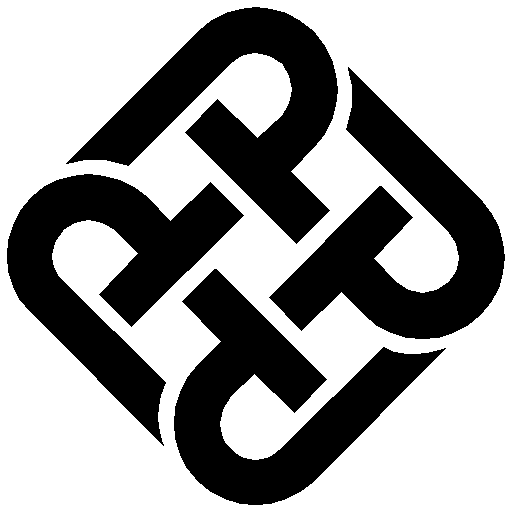 The Hong Kong Shipowners Association Limited
Student Exchange Scholarship 2022/23Application FormThis application form is to be completed and returned by the applicant to the General Office of Department of Logistics and Maritime Studies (Room M628) direct on or before 30 May 2022 (Monday).Please read carefully the information sheet on the Scholarship before completing this form.SAO/ 14 Mar 2022I.Personal DataPersonal DataPersonal DataPersonal DataPersonal DataPersonal DataPersonal DataPersonal DataPersonal DataPersonal DataPersonal DataPersonal DataPersonal DataPersonal DataPersonal DataPersonal DataPersonal DataPersonal DataPersonal DataPersonal DataPersonal DataName of ApplicantName of ApplicantName of ApplicantName of Applicant()(English, in block letters – surname first)(English, in block letters – surname first)(English, in block letters – surname first)(English, in block letters – surname first)(English, in block letters – surname first)(English, in block letters – surname first)(English, in block letters – surname first)(English, in block letters – surname first)(English, in block letters – surname first)(English, in block letters – surname first)(Chinese)(Chinese)(Chinese)(Chinese)(Chinese)(Chinese)(Chinese)Student No.Student No.No. of Years Residing in Hong KongNo. of Years Residing in Hong KongNo. of Years Residing in Hong KongNo. of Years Residing in Hong KongNo. of Years Residing in Hong KongNo. of Years Residing in Hong KongNo. of Years Residing in Hong KongNo. of Years Residing in Hong KongNo. of Years Residing in Hong KongCorrespondence AddressCorrespondence AddressCorrespondence AddressCorrespondence AddressCorrespondence AddressCorrespondence AddressTel. No.Mobile No.Mobile No.Email (Non-PolyU account)Email (Non-PolyU account)Email (Non-PolyU account)Email (Non-PolyU account)Email (Non-PolyU account)Email (Non-PolyU account)Email (Non-PolyU account)Faculty/School/Institute/Department/DivisionFaculty/School/Institute/Department/DivisionFaculty/School/Institute/Department/DivisionFaculty/School/Institute/Department/DivisionFaculty/School/Institute/Department/DivisionFaculty/School/Institute/Department/DivisionFaculty/School/Institute/Department/DivisionFaculty/School/Institute/Department/DivisionFaculty/School/Institute/Department/DivisionFaculty/School/Institute/Department/DivisionFaculty/School/Institute/Department/DivisionDepartment of Logistics and Maritime Studies Department of Logistics and Maritime Studies Department of Logistics and Maritime Studies Department of Logistics and Maritime Studies Department of Logistics and Maritime Studies Department of Logistics and Maritime Studies Department of Logistics and Maritime Studies Department of Logistics and Maritime Studies Department of Logistics and Maritime Studies Department of Logistics and Maritime Studies Programme TitleProgramme TitleProgramme TitleCodeCodeCodeNormal Programme DurationNormal Programme DurationNormal Programme DurationNormal Programme DurationNormal Programme DurationNormal Programme DurationNormal Programme DurationNormal Programme DurationExpected Year of GraduationExpected Year of GraduationExpected Year of GraduationExpected Year of GraduationExpected Year of GraduationExpected Year of GraduationHome UniversityHome UniversityHome UniversityHome UniversityHome UniversityVisiting UniversityVisiting UniversityVisiting UniversityVisiting UniversityVisiting UniversityExchange PeriodExchange PeriodExchange PeriodExchange PeriodExchange PeriodFrom      From      From      From      From      From      From      From      To      To      To      To      To      To      To      To      II.Details of any extra-curricular activities which you feel have bearing on the application (in reverse chronological order)YearYearActivitiesIII. Details of any community & social services which you feel have bearing on the application (in reverse chronological order)Details of any community & social services which you feel have bearing on the application (in reverse chronological order)Details of any community & social services which you feel have bearing on the application (in reverse chronological order)YearYearYearServicesIV.DocumentsPhotocopies of documents attached (please tick as appropriate):	academic reports obtained in PolyU	certificates/supporting document(s) on extra-curricular activities participated	certificates/supporting document(s) on community services participatedV.DeclarationDeclarationI,(name of applicant), declare this application has my consent and the information given by me in this form is complete and true to the best of my knowledge;  note my disciplinary record(s) with PolyU (if any) may be taken into consideration in the processing of this application; note this application is no longer eligible if I withdraw my studies from PolyU; andam aware I am required to attend any related function/ceremony hosted by PolyU/the donor (if any) and may be invited to join other activities/programmes organized by PolyU/the donor.I agree to the handling of my information and personal data collected in this application form as stated in the PolyU Personal Information Collection Statement, which can be obtained from https://www.polyu.edu.hk/ar/web/en/pics/index.html, as follows:this application form and the related documents submitted are not returnable;my provision of all the personal data requested in this form is obligatory and failure to provide these data and the required documents (if any) may affect the processing and outcome of this application;the personal data and information collected in this form will be used by the Student Affairs Office (SAO) and my Faculty/Academic Department for activities relating to publicity or publication (if I have been selected for the Scholarship/Prize/Award); SAO will verify my personal data with the relevant department(s) in PolyU and disclose the personal data and information provided to those relevant parties including individual donors, 1) for the above-mentioned purposes, 2) where I have given my consent to such disclosure, and 3) where such disclosure is authorized or required by law; the personal data and information provided will be kept for a period of no more than four years under normal circumstances, or within one year upon my graduation/departure from PolyU; andmy correction of personal data during the studies at PolyU can be performed via the eStudent. Any data access and correction request according to the Ordinance should be made by completing the Personal Data (Privacy) Ordinance Data Access Request Form and sending it to the Academic Registry at ar.dept@polyu.edu.hk. A handling fee may be imposed.        declare this application has my consent and the information given by me in this form is complete and true to the best of my knowledge;  note my disciplinary record(s) with PolyU (if any) may be taken into consideration in the processing of this application; note this application is no longer eligible if I withdraw my studies from PolyU; andam aware I am required to attend any related function/ceremony hosted by PolyU/the donor (if any) and may be invited to join other activities/programmes organized by PolyU/the donor.I agree to the handling of my information and personal data collected in this application form as stated in the PolyU Personal Information Collection Statement, which can be obtained from https://www.polyu.edu.hk/ar/web/en/pics/index.html, as follows:this application form and the related documents submitted are not returnable;my provision of all the personal data requested in this form is obligatory and failure to provide these data and the required documents (if any) may affect the processing and outcome of this application;the personal data and information collected in this form will be used by the Student Affairs Office (SAO) and my Faculty/Academic Department for activities relating to publicity or publication (if I have been selected for the Scholarship/Prize/Award); SAO will verify my personal data with the relevant department(s) in PolyU and disclose the personal data and information provided to those relevant parties including individual donors, 1) for the above-mentioned purposes, 2) where I have given my consent to such disclosure, and 3) where such disclosure is authorized or required by law; the personal data and information provided will be kept for a period of no more than four years under normal circumstances, or within one year upon my graduation/departure from PolyU; andmy correction of personal data during the studies at PolyU can be performed via the eStudent. Any data access and correction request according to the Ordinance should be made by completing the Personal Data (Privacy) Ordinance Data Access Request Form and sending it to the Academic Registry at ar.dept@polyu.edu.hk. A handling fee may be imposed.        declare this application has my consent and the information given by me in this form is complete and true to the best of my knowledge;  note my disciplinary record(s) with PolyU (if any) may be taken into consideration in the processing of this application; note this application is no longer eligible if I withdraw my studies from PolyU; andam aware I am required to attend any related function/ceremony hosted by PolyU/the donor (if any) and may be invited to join other activities/programmes organized by PolyU/the donor.I agree to the handling of my information and personal data collected in this application form as stated in the PolyU Personal Information Collection Statement, which can be obtained from https://www.polyu.edu.hk/ar/web/en/pics/index.html, as follows:this application form and the related documents submitted are not returnable;my provision of all the personal data requested in this form is obligatory and failure to provide these data and the required documents (if any) may affect the processing and outcome of this application;the personal data and information collected in this form will be used by the Student Affairs Office (SAO) and my Faculty/Academic Department for activities relating to publicity or publication (if I have been selected for the Scholarship/Prize/Award); SAO will verify my personal data with the relevant department(s) in PolyU and disclose the personal data and information provided to those relevant parties including individual donors, 1) for the above-mentioned purposes, 2) where I have given my consent to such disclosure, and 3) where such disclosure is authorized or required by law; the personal data and information provided will be kept for a period of no more than four years under normal circumstances, or within one year upon my graduation/departure from PolyU; andmy correction of personal data during the studies at PolyU can be performed via the eStudent. Any data access and correction request according to the Ordinance should be made by completing the Personal Data (Privacy) Ordinance Data Access Request Form and sending it to the Academic Registry at ar.dept@polyu.edu.hk. A handling fee may be imposed.        declare this application has my consent and the information given by me in this form is complete and true to the best of my knowledge;  note my disciplinary record(s) with PolyU (if any) may be taken into consideration in the processing of this application; note this application is no longer eligible if I withdraw my studies from PolyU; andam aware I am required to attend any related function/ceremony hosted by PolyU/the donor (if any) and may be invited to join other activities/programmes organized by PolyU/the donor.I agree to the handling of my information and personal data collected in this application form as stated in the PolyU Personal Information Collection Statement, which can be obtained from https://www.polyu.edu.hk/ar/web/en/pics/index.html, as follows:this application form and the related documents submitted are not returnable;my provision of all the personal data requested in this form is obligatory and failure to provide these data and the required documents (if any) may affect the processing and outcome of this application;the personal data and information collected in this form will be used by the Student Affairs Office (SAO) and my Faculty/Academic Department for activities relating to publicity or publication (if I have been selected for the Scholarship/Prize/Award); SAO will verify my personal data with the relevant department(s) in PolyU and disclose the personal data and information provided to those relevant parties including individual donors, 1) for the above-mentioned purposes, 2) where I have given my consent to such disclosure, and 3) where such disclosure is authorized or required by law; the personal data and information provided will be kept for a period of no more than four years under normal circumstances, or within one year upon my graduation/departure from PolyU; andmy correction of personal data during the studies at PolyU can be performed via the eStudent. Any data access and correction request according to the Ordinance should be made by completing the Personal Data (Privacy) Ordinance Data Access Request Form and sending it to the Academic Registry at ar.dept@polyu.edu.hk. A handling fee may be imposed.        DateSignature of Applicant